Yummy! Sweetpotato Snacks 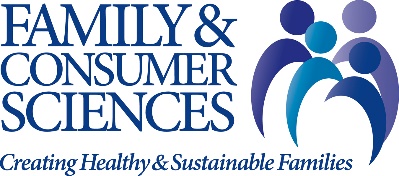 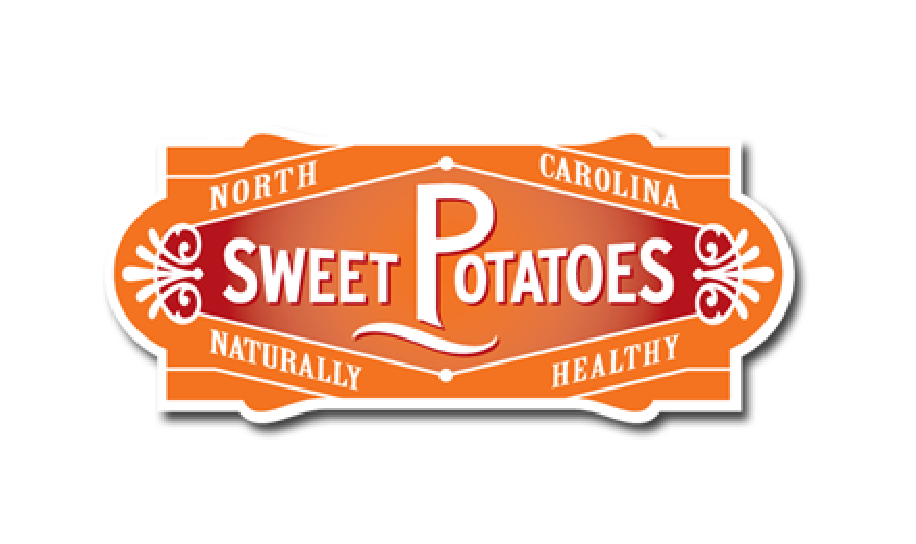 Sweetpotato Lesson - MSDay 1Grade Level(s):  6th – 8th gradeGrade Level(s):  6th – 8th gradeLesson Description:Students learn how to prepare sweetpotatoes in a food labLesson Description:Students learn how to prepare sweetpotatoes in a food labTimeframe: Minutes: 45 min  (food lab prep – day 1)Suggested days: 3 days Goals & ObjectivesThis middle school lesson will provide some hands-on lab experiences for students to prepare healthy sweetpotato snacks.  Students will be able to:Properly wash a sweetpotatoFollow a recipe using a sweetpotato as a main ingredientPrepare food following safe and sanitary practices in the kitchenWork with a team to prepare food Set the table properly (optional) Perform proper table etiquette while enjoying sweetpotato snack (optional)Goals & ObjectivesThis middle school lesson will provide some hands-on lab experiences for students to prepare healthy sweetpotato snacks.  Students will be able to:Properly wash a sweetpotatoFollow a recipe using a sweetpotato as a main ingredientPrepare food following safe and sanitary practices in the kitchenWork with a team to prepare food Set the table properly (optional) Perform proper table etiquette while enjoying sweetpotato snack (optional)Goals & ObjectivesThis middle school lesson will provide some hands-on lab experiences for students to prepare healthy sweetpotato snacks.  Students will be able to:Properly wash a sweetpotatoFollow a recipe using a sweetpotato as a main ingredientPrepare food following safe and sanitary practices in the kitchenWork with a team to prepare food Set the table properly (optional) Perform proper table etiquette while enjoying sweetpotato snack (optional)Goals & ObjectivesThis middle school lesson will provide some hands-on lab experiences for students to prepare healthy sweetpotato snacks.  Students will be able to:Properly wash a sweetpotatoFollow a recipe using a sweetpotato as a main ingredientPrepare food following safe and sanitary practices in the kitchenWork with a team to prepare food Set the table properly (optional) Perform proper table etiquette while enjoying sweetpotato snack (optional)Prepared By: Barnanne CreechFamily & Consumer Sciences TeacherZebulon GT Magnet Middle SchoolWake County Public SchoolsNorth Carolina Family & Consumer Sciences Education Standards:North Carolina Family & Consumer Sciences Education Standards:North Carolina Family & Consumer Sciences Education Standards:North Carolina Family & Consumer Sciences Education Standards:North Carolina Family & Consumer Sciences Education Standards:3.02 Understand kitchen basics.
1. How to be safe and sanitary in the kitchen?             3. How to follow a recipe? 3.03 Understand nutritious meal planning and preparation.
1. How do you measure, cut, mix and cook in preparing food?              3.  How do you work with a team and prepare food in a foods lab?3.02 Understand kitchen basics.
1. How to be safe and sanitary in the kitchen?             3. How to follow a recipe? 3.03 Understand nutritious meal planning and preparation.
1. How do you measure, cut, mix and cook in preparing food?              3.  How do you work with a team and prepare food in a foods lab?3.02 Understand kitchen basics.
1. How to be safe and sanitary in the kitchen?             3. How to follow a recipe? 3.03 Understand nutritious meal planning and preparation.
1. How do you measure, cut, mix and cook in preparing food?              3.  How do you work with a team and prepare food in a foods lab?.4.01 Understand the basics of food safety and sanitation.
5. What are food safety defenses? 4.02 Understand culinary and hospitality basics           2. How to set a table?          3. What is proper table etiquette?.4.01 Understand the basics of food safety and sanitation.
5. What are food safety defenses? 4.02 Understand culinary and hospitality basics           2. How to set a table?          3. What is proper table etiquette?Family & Consumer Sciences National Standards http://www.nasafacs.org/national-standards-and-competencies.htmlFamily & Consumer Sciences National Standards http://www.nasafacs.org/national-standards-and-competencies.htmlFamily & Consumer Sciences National Standards http://www.nasafacs.org/national-standards-and-competencies.htmlFamily & Consumer Sciences National Standards http://www.nasafacs.org/national-standards-and-competencies.htmlFamily & Consumer Sciences National Standards http://www.nasafacs.org/national-standards-and-competencies.htmlMaterials Needed*laptop*LCD*Student handouts*Items for recipe*Items for cleaning and sanitizing*Items to set a table *laptop*LCD*Student handouts*Items for recipe*Items for cleaning and sanitizing*Items to set a table *laptop*LCD*Student handouts*Items for recipe*Items for cleaning and sanitizing*Items to set a table *laptop*LCD*Student handouts*Items for recipe*Items for cleaning and sanitizing*Items to set a table Anticipatory Set5 MinutesTeacher holds a sweetpotato and asks students “How many have eaten a sweetpotato?”Please write down all the ways you have eaten a sweetpotato (baked, roasted, in a casserole, ect)Teacher shows website for the ways sweetpotatoes can be cookedhttps://ncsweetpotatoes.com/how-to-cook-sweet-potatoes/*Laptop*LCD Player*sweetpotatoActivity 15 MinutesWhole classHow do you properly wash a sweetpotato?How to properly cut a sweetpotato?Students watch video clip “Sweetpotato 101”https://www.youtube.com/watch?v=lMhW4nz_ljY*Laptop*LCD PlayerActivity 230 MinutesGroups of 2Student are placed in kitchen teams of 4 – all 4 will share same kitchen and prepare food for their 4-person team and set a table on day 2 for their 4-person team and share they prepared food prepared with all 4 team members Students are then put in teams of 2 with each team of 2 getting a recipe.*1 student is a head chef & kitchen manager*1 student is a sous chef & class hostToday students will wash and prep the sweetpotato by doing the following….Each student gets a potato to wash and prep following their recipeChoice any of the 2 pairs8th grade*Sweetpotato pancakes or waffles (day 1 - cook potato 4-5 min in microwave and measure out wets and dry’s) and place drys in ziplock bag and wets in container to be refrigerated)https://fitfoodiefinds.com/video-sweet-potato-power-pancakes/https://ncsweetpotatoes.com/recipe/sweet-potato-waffles/*Sweetpotato muffins (day 1 - cook potato in microwave and measure out wets and dry’s) and place drys in ziplock bag and wets in container to be refrigerated)https://ncsweetpotatoes.com/recipe/sweet-potato-breakfast-muffins/7th grade*Sweetpotato Hummus (day 1 – cook potato 4-5 min in microwave and place in container to be refrigerated )https://ncsweetpotatoes.com/recipe/spicy-sweet-potato-hummus/https://ncsweetpotatoes.com/recipe/sweet-potato-hummus/*Sweetpotato Guacamole ( day 1  - cook potato 4-5 min in microwave and place in container to be refrigerated)https://ncsweetpotatoes.com/recipe/sweet-potato-guacamole/6th grade*Sweetpotato after run smoothie (day 1 – cook potato 4-5 min in microwave and place in container to be refrigerated)https://ncsweetpotatoes.com/recipe/post-run-antioxidant-recovery-smoothie/*Berry Sweet Sweetpotato Smoothie (day 1 – cook potato 4-5 min in microwave and place in container to be refrigerated)https://ncsweetpotatoes.com/recipe/sweet-potato-berry-smoothie/If teacher would like students to experience cutting raw sweetpotatoes using a mandolinAdditional recipes Microwaved sweetpotato chipshttps://www.allrecipes.com/recipe/241114/microwave-sweet-potato-chips/https://tasty.co/recipe/2-minute-sweet-potato-chipstools for microwaved sweetpotato chips microwave plate & mandolinhttps://www.walmart.com/ip/Journeys-Edge-HCM-12-5929-Healthy-Chips-Maker/40675125If teacher would like students to experience cutting raw potatoes using a knife into to cubes, wedges or sticks – additional recipeSaluted sweetpotatoes https://www.ourpaleolife.com/skillet-sweet-potatoes/Handout of duties for the job- Appendix A&BRecipes – see linksFood items for recipe (waffles/pancakes & muffins)SinkKitchen & measuring toolsMicrowaveZip lock bagsContainers for wets and microwaved sweetpotatoes Activity 35 MinutesGroups of 2As students finish up their recipe prep, they are to go back to their seats Set a basic cover (Have posted on the screen for students to see )https://www.realsimple.com/holidays-entertaining/entertaining/how-to-set-a-table Read over table etiquette by reviewing with their teammate.https://www.txcte.org/sites/default/files/resources/documents/Table-Etiquette.pdfItems for setting a basic coverPlateForkKnife SpoonNapkin CupSummary/Evaluation3 minReview basic cover and table etiquette Source/Other ResourcesBenson, K. (2019, January 23). Skillet Sweetpotatoes Recipe | Prep: 3m & Cook: 20m. Retrieved from https://www.ourpaleolife.com/skillet-sweet-potatoes/ Berry Sweetpotato Smoothie. (n.d.). Retrieved from https://ncsweetpotatoes.com/recipe/sweet-potato-berry-smoothie/ Delicious, C. &. (2011, April 05). Sweetpotato 101. Retrieved from https://www.youtube.com/watch?v=lMhW4nz_ljYHatch, C. (2017, December 19). 2-minute Sweetpotato Chips Recipe by Tasty. Retrieved from https://tasty.co/recipe/2-minute-sweet-potato-chips Healthy Sweetpotato Pancakes. (2019, January 11). Retrieved from https://fitfoodiefinds.com/video-sweet-potato-power-pancakes/ How to Cook Sweetpotatoes. (n.d.). Retrieved from https://ncsweetpotatoes.com/how-to-cook-sweet-potatoes/ How to Set a Table: Basic, Casual, and Formal Table Settings. (n.d.). Retrieved from https://www.realsimple.com/holidays-entertaining/entertaining/how-to-set-a-table POST RUN ANTIOXIDANT RECOVERY SMOOTHIE. (n.d.). Retrieved from https://ncsweetpotatoes.com/recipe/post-run-antioxidant-recovery-smoothie/ Sonjagroset, Hegemanfamily, Richardson, H. B., C., F., Skeet, Lola240, . . . Ethos. (2015, August 28). Microwave Sweetpotato Chips Recipe. Retrieved from https://www.allrecipes.com/recipe/241114/microwave-sweet-potato-chips/ Spicy Sweetpotato Hummus. (n.d.). Retrieved from https://ncsweetpotatoes.com/recipe/spicy-sweet-potato-hummus/ Sweetpotato Breakfast Muffins. (n.d.). Retrieved from https://ncsweetpotatoes.com/recipe/sweet-potato-breakfast-muffins/ Sweetpotato Guacamole. (n.d.). Retrieved from https://ncsweetpotatoes.com/recipe/sweet-potato-guacamole/ Sweetpotato Hummus. (n.d.). Retrieved from https://ncsweetpotatoes.com/recipe/sweet-potato-hummus/ Sweetpotato Waffles. (n.d.). Retrieved from https://ncsweetpotatoes.com/recipe/sweet-potato-waffles/ Benson, K. (2019, January 23). Skillet Sweetpotatoes Recipe | Prep: 3m & Cook: 20m. Retrieved from https://www.ourpaleolife.com/skillet-sweet-potatoes/ Berry Sweetpotato Smoothie. (n.d.). Retrieved from https://ncsweetpotatoes.com/recipe/sweet-potato-berry-smoothie/ Delicious, C. &. (2011, April 05). Sweetpotato 101. Retrieved from https://www.youtube.com/watch?v=lMhW4nz_ljYHatch, C. (2017, December 19). 2-minute Sweetpotato Chips Recipe by Tasty. Retrieved from https://tasty.co/recipe/2-minute-sweet-potato-chips Healthy Sweetpotato Pancakes. (2019, January 11). Retrieved from https://fitfoodiefinds.com/video-sweet-potato-power-pancakes/ How to Cook Sweetpotatoes. (n.d.). Retrieved from https://ncsweetpotatoes.com/how-to-cook-sweet-potatoes/ How to Set a Table: Basic, Casual, and Formal Table Settings. (n.d.). Retrieved from https://www.realsimple.com/holidays-entertaining/entertaining/how-to-set-a-table POST RUN ANTIOXIDANT RECOVERY SMOOTHIE. (n.d.). Retrieved from https://ncsweetpotatoes.com/recipe/post-run-antioxidant-recovery-smoothie/ Sonjagroset, Hegemanfamily, Richardson, H. B., C., F., Skeet, Lola240, . . . Ethos. (2015, August 28). Microwave Sweetpotato Chips Recipe. Retrieved from https://www.allrecipes.com/recipe/241114/microwave-sweet-potato-chips/ Spicy Sweetpotato Hummus. (n.d.). Retrieved from https://ncsweetpotatoes.com/recipe/spicy-sweet-potato-hummus/ Sweetpotato Breakfast Muffins. (n.d.). Retrieved from https://ncsweetpotatoes.com/recipe/sweet-potato-breakfast-muffins/ Sweetpotato Guacamole. (n.d.). Retrieved from https://ncsweetpotatoes.com/recipe/sweet-potato-guacamole/ Sweetpotato Hummus. (n.d.). Retrieved from https://ncsweetpotatoes.com/recipe/sweet-potato-hummus/ Sweetpotato Waffles. (n.d.). Retrieved from https://ncsweetpotatoes.com/recipe/sweet-potato-waffles/ 